..…/..…/20…..…………………………………………………,Eğitim planımızda yer alan ……….. kodlu, ……………..…………….…. dersi için öğrencilerimizin uygulama çalışması yapmaları gerekmektedir.Bu nedenle, aşağıdaki tabloda isimleri belirtilen öğrencilerimizin, ilgili etkinliği kurumunuzda yapması, Bölümümüzce uygun bulunmaktadır.Gerekli izinleri verilmesi hususunda bilgilerinizi ve gereğini arz/rica ederim.Form bilgisayar ortamında doldurulacaktır.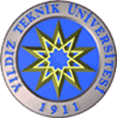 YILDIZ TEKNİK ÜNİVERSİTESİEĞİTİM FAKÜLTESİÖĞRETMENLİK UYGULAMA DERSİ İZİN BELGESİBölüm Başkanının Soyadı-Soyadıİmza / Mühür  Bölümün Adı :Bölümün Adı :Bölümün Adı :Bölümün Adı :Öğrencinin NumarasıÖğrencinin Adı – SoyadıEtkinliğin AdıUygulamaSüresi